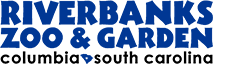 RIVERBANKS PARK COMMISSIONMEETING AGENDAMay 16, 2019This meeting is conducted in accordance with the spirit and intent of the Act 2727 of the amended 1978 – “The Freedom of Information Act” – adopted July 12, 1978 by the State of South Carolina. Call to OrderReading of the MinutesChairman’s RemarksChief Finance Officers Report April 2019 Finance Report President and CEO ReportBudget UpdatesPark Updates 